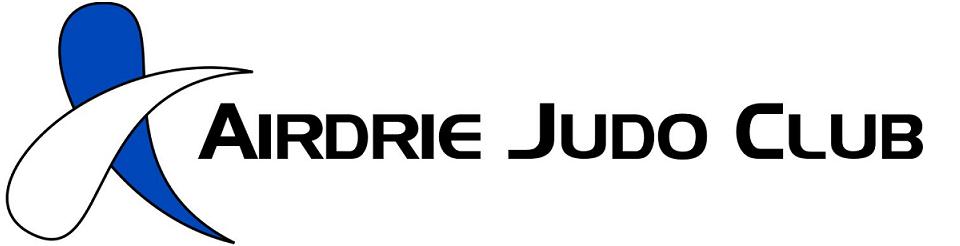 COVID-19 SAFETY PLAN:Dojo will be sanitized 15 minutes before athletes arrive.Participants will arrive no earlier than 15 minutes before the start of a session.Screening manager at the front of the arena will write down all participants names, record screening checklist results, participants temperature, as well as names of those who come with participant for drop off (ie. Parent or sibling) before entering dojo.  Information will then be stored in the dojo office to assist with contact tracing information and keep a detailed record of all participants at any given class.   Anyone not arriving on time, and checked in by the screening manager will not be able to participate in that specific session.After sanitizing hands, participants will then enter the arena doors at the south front entrance and proceed up the south stairs to the dojo. No spectators allowed.Absolutely, no loitering in the building after athlete has entered arena. Once in the dojo, clean and dry foot ware will be used until you are on the mats.Participants will place their belongings into a storage space.Everyone will sanitize their hands and feet before entering the mat area.No change rooms or bathrooms will be used, unless the case of an emergency.  No access to the arena below at any time!Everyone must use their own water bottles, which must be filled up at home.  No refilling of water bottles at the dojo.After the completion of a class, participants will collect all their belongings, sanitize hands once again, and leave down the north back stairs to the parking lot.Absolutely no loitering in the dojo or Arena will occur once a class is completed.If there are multiple classes, instructors will wear a mask and maintain a 2-meter social distance.  Dojo will once again be sanitized, and all equipment used will be sanitized.